Publicado en España el 28/05/2019 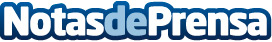 Lioc Editorial desvela las claves para que los emprendedores consigan promocionar sus proyectos en SED 2019Lioc Editorial estará presente en el congreso internacional de emprendedores digitales SED 2019, el próximo 5-7 de junio, para dar a conocer la forma más efectiva en que los emprendedores pueden conseguir visibilidad y promocionar a sus proyectosDatos de contacto:Alex MedianoLioc Editorial673034885Nota de prensa publicada en: https://www.notasdeprensa.es/lioc-editorial-desvela-las-claves-para-que-los_1 Categorias: Comunicación Emprendedores Eventos E-Commerce http://www.notasdeprensa.es